	Community Advisory Committees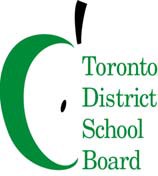 To: Members of the Inner City Community Advisory Committee (ICCAC)
Committee Name: ICCAC
Date: February 15, 2024
Time: 9:00 a.m. Virtual (link): https://tdsb-ca.zoom.us/j/98287094183?pwd=REN1NmRkdzhXZEk3MEl2UHBIZ1g2Zz09Committee Co-Chairs: Trustee Alexis Dawson, Ward 9; Omar Khan, ParentAGENDAFrom: Lynn Strangway, Executive Superintendent, Learning Centre 3Jack Nigro, Executive Superintendent, Learning Centre 4#ItemFacilitator/PresenterTimelineRecommendations/Motions1Land AcknowledgementSetting of Meeting Norms Welcome/IntroductionsOmar Khan9:00 a.m.Moved:Seconded:2Approval of AgendaDeclaration of Possible Conflict of InterestOmar Khan9:05 a.m.Moved:Seconded:3Review and Approval of the Notes – January 18, 2024Omar Khan9:10 a.m.4Co-Chairs’ ReportOmar KhanAlexis Dawson9:15 a.m. 5Business Arising from January 18, 2024, meetingMotions/RecommendationsOmar Khan9:25 a.m.6Toronto Foundation for Student Success (TFSS) PresentationShannon Quesnelle, Senior Director, Operations, TFSSSandra Pierre, Programs Director, TFSSTimed Item9:30 a.m.7Model Schools for Inner Cities UpdateKarlo Cabrera, Centrally Assigned Principal, Equity, Anti-Racism and Anti-Oppression Jay Williams, Coordinator, Model Schools for Inner Cities / Equity, Anti-Racism and Anti-OppressionTimed Item10:15 a.m.8Community Support Workers Update Community Support Workers10:35 a.m.9Other BusinessNext Meeting:March 21, 2024, at 9:00 a.m. – VirtualOmar Khan10:55 a.m.10AdjournmentOmar Khan11:00 a.m.Moved:Seconded: